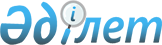 "Қосүйеңкі ауылдық округінің 2023-2025 жылдарға арналған бюджеті туралы" Жаңақорған аудандық мәслихатының 2022 жылғы 29 желтоқсандағы № 346 шешіміне өзгерістер енгізу туралыҚызылорда облысы Жаңақорған аудандық мәслихатының 2023 жылғы 1 маусымдағы № 38 шешімі
      Жаңақорған аудандық мәслихаты ШЕШТІ:
      1. "Қосүйеңкі ауылдық округінің 2023-2025 жылдарға арналған бюджеті туралы" Жаңақорған аудандық мәслихатының 2022 жылғы 29 желтоқсандағы № 346 шешіміне мынадай өзгерістер енгізілсін:
      1-тармағы жаңа редакцияда жазылсын:
      "1. Қосүйеңкі ауылдық округінің 2023–2025 жылдарға арналған бюджеті тиісінше 1, 2 және 3-қосымшаларға сәйкес, оның ішінде 2023 жылға мынадай көлемде бекiтiлсiн:
      1) кірістер – 124 534,2 мың теңге, оның ішінде:
      салықтық түсімдер – 1 680 мың теңге
      салықтық емес түсімдер – 0;
      негізгі капиталды сатудан түсетін түсімдер – 0;
      трансферттердің түсімдері – 122 854,3 мың теңге;
      2) шығындар – 124 228,9мың теңге;
      3) таза бюджеттіккредиттеу – 0;
      бюджеттік кредиттер – 0;
      бюджеттік кредиттерді өтеу – 0;
      4) қаржы активтерімен операциялар бойынша сальдо – 0:
      қаржы активтерін сатып алу – 0;
      мемлекеттік қаржы активтерін сатудан түсетін түсімдер – 0;
      5) бюджет тапшылығы (профициті) – -950,6 мың теңге;
      6) бюджет тапшылығын қаржыландыру (профицитін пайдалану) – 950,6 мың теңге.".
      Аталған шешімнің 1-қосымшасы осы шешімнің қосымшасына сәйкес жаңа редакцияда жазылсын.
      2. Осы шешім 2023 жылғы 1 қаңтарынан бастап қолданысқа енгізіледі. Қосүйеңкі ауылдық округінің 2023 жылға арналған бюджеті
					© 2012. Қазақстан Республикасы Әділет министрлігінің «Қазақстан Республикасының Заңнама және құқықтық ақпарат институты» ШЖҚ РМК
				
      Жаңақорған ауданы мәслихатының төрағасы

Ғ.Сопбеков
Жаңақорған аудандық мәслихатының
2023 жылғы 1 маусымдағы
№ 38 шешіміне қосымша Жаңақорған аудандық мәслихатының
2022 жылғы 29 желтоқсандағы
№ 346 шешіміне 1- қосымша
Санаты
Санаты
Санаты
Санаты
Сомасы, мың теңге
Сыныбы
Сыныбы
Сыныбы
Сомасы, мың теңге
Ішкі сыныбы
Ішкі сыныбы
Сомасы, мың теңге
Атауы
I. КІРІСТЕР
124534,3
1
Салықтық түсімдер
1680
01
Табыс салығы 
21
2
Жеке табыс салығы
21
04
Меншiкке салынатын салықтар
1659
1
Мүлiкке салынатын салықтар
181
3
Жер салығы
6
4
Көлiк құралдарына салынатын салық
1439
5
Біріңғай жер салығы
33
4
Трансферттердің түсімдері
122854,3
02
Мемлекеттiк басқарудың жоғары тұрған органдарынан түсетiн трансферттер
122854,3
3
Аудандардың (облыстық маңызы бар қаланың) бюджетінен трансферттер
122854,3
Функционалдық топ
Функционалдық топ
Функционалдық топ
Функционалдық топ
Сомасы, мың
теңге
Бюджеттік бағдарламалардың әкімшісі
Бюджеттік бағдарламалардың әкімшісі
Бюджеттік бағдарламалардың әкімшісі
Сомасы, мың
теңге
Бағдарлама
Бағдарлама
Сомасы, мың
теңге
Атауы
Сомасы, мың
теңге
II. ШЫҒЫНДАР
125484,9
01
Жалпы сипаттағы мемлекеттiк қызметтер
34 803
124
Аудандық маңызы бар қала, ауыл, кент, ауылдық округ әкімінің аппараты
34 803
001
Аудандық маңызы бар қала, ауыл, кент, ауылдық округ әкімінің қызметін қамтамасыз ету жөніндегі қызметтер
34 803
06
Әлеуметтiк көмек және әлеуметтiк қамсыздандыру
1256
124
Аудандық маңызы бар қала, ауыл, кент, ауылдық округ әкімінің аппараты
1256
003
Мұқтаж азаматтарға үйде әлеуметтік көмек көрсету
1256
07
Тұрғын үй-коммуналдық шаруашылық
24 671
124
Аудандық маңызы бар қала, ауыл, кент, ауылдық округ әкімінің аппараты
24 671
008
Елді мекендерде көшелерді жарықтандыру
16015
009
Елді мекендердің санитариясын қамтамасыз ету
266
011
Елді мекендерді абаттандыру мен көгалдандыру
8390
08
Мәдениет, спорт, туризм және ақпараттық кеңістiк
16801
124
Аудандық маңызы бар қала, ауыл, кент, ауылдық округ әкімінің аппараты
16801
006
Жергілікті деңгейде мәдени-демалыс жұмысын қолдау
16530
124
Аудандық маңызы бар қала, ауыл, кент, ауылдық округ әкімінің аппараты
271
028
Жергілікті деңгейде денешынықтыру- сауықтыру және спорттық ісшараларды өткізу
271
12
Көлік және коммуникация
47003,3
124
Аудандық маңызы бар қала, ауыл, кент, ауылдық округ әкімінің аппараты
47003,3
045
Елді мекен көшелеріндегі автомобиль жолдарын күрделі және орташа жөндеу
47003,3
15
Трансферттер
950,6
124
Аудандық маңызы бар қала, ауыл, кент, ауылдық округ әкімінің аппараты
950,6
048
Пайдаланылмаған(толық пайдаланылмаған) нысаналы трансферттерді қайтару
950,6
3. Таза бюджеттік кредит беру
0
4. Қаржы активтерімен жасалатын операциялар бойынша сальдо
0
5. Бюджет тапшылығы (профициті)
-950,6
6. Бюджет тапшылығынқаржыландыру (профициттіпайдалану)
950,6
8
Бюджет қаражаттарының пайдаланылатын қалдықтары
950,6
01
Бюджет қаражатының қалдығы
950,6
1
Бюджет қаражатының бос қалдықтары
1342,9
2
Есепті кезең соңындағы бюджет қаражатының қалдықтары
392,3